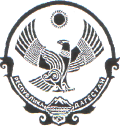 Муниципальное бюджетное общеобразовательное учреждениеАчинская средняя общеобразовательная школа №1ПРИКАЗ № 03от 12.11.2020г.«О создании школьного спортивного клуба»     В целях активизации физкультурно-спортивной работы в школе, приказываю:1. Учителю физической культуры _Курбанмагомедову М.О.1.1 Разработать положение о школьном спортивном клубе;1.2 Организовать работу по созданию школьного спортивного клуба;1.3 Подготовить торжественное открытие школьного спортивного клуба;1.4 Спланировать работу школьного спортивного клуба на 2020- 2021 учебный год;1.5 Объявить конкурс на лучшее название, девиз, эмблему школьного спортивного клуба. 2. Контроль за исполнением данного приказа возложить на педагога-организатора –Ахмедову А.М.Директор школы/Магомедова А.А./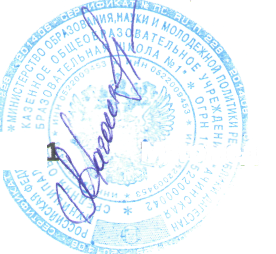 